________________________________________                         Ime i prezime podnositelja zahtjeva                                                         ________________________________________  Adresa ________________________________________                 OIB________________________________________Telefon/Mobitel ________________________________________Zastupan po                                                                                                     Grad KarlovacUpravni odjel za prostorno uređenjei poslove provedbe dokumenata prostornog uređenjaTrg hrvatskih branitelja 4Predmet: RJEŠENJE O PRODULJENJU VAŽENJA GRAĐEVINSKE DOZVOLEzahtjev za izdavanjeUz zahtjev se podnosi u skladu s odredbom članka 123. Zakona o prostornom uređenju sljedeća dokumentacija:izvršna odnosno pravomoćna građevinska dozvolaU Karlovcu, ___________________ 202_ g.                                                                                              _____________________________                                                       vlastoručni potpis podnositelja zahtjeva                                                                        ili opunomoćenikaUpravna pristojba 9,29 € Uplata na rn HR7824000081817900000, poziv na broj: HR68 5703-OIB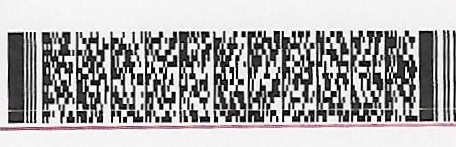 Potvrdu o plaćanju poslati na email: graditeljstvo@karlovac.